Q1.Which sentence uses the passive?1 markQ2.Tick one box in each row to show whether the sentence is written in the active or the passive.1 markQ3.Rewrite the sentence below so that it is in the active voice.
Remember to punctuate your sentence correctly.The results were announced by the judges.___________________________________________________________________1 markQ4.Rewrite the sentence below so that it is written in the passive voice.
Remember to punctuate your answer correctly.The pouring rain drenched us.___________________________________________________________________1 markTick one.The school proposed building a new playground.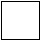 The issue was discussed at a council meeting.The council voted in favour of the proposal.They started building the new playground last week.SentenceActivePassiveThe lost dog was found by the children.Everyone heard the thunder.Nicole was riding her bike.